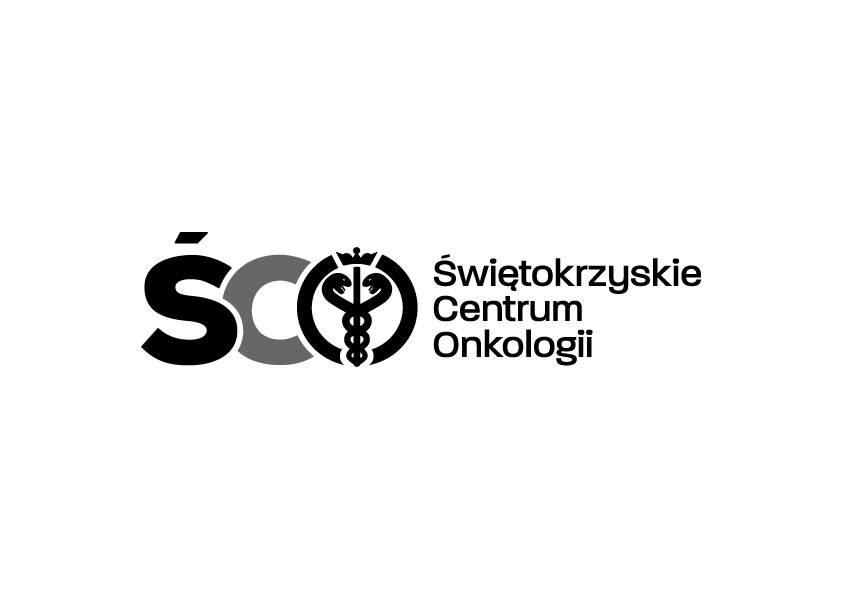 Adres: 25-734 Kielce, ul. Artwińskiego 3CSekcja Zamówień Publicznychtel.: 41 36 74 474/072IZP.2411.64.2024.MMInformacja o kwocie na sfinansowanie zamówienia Dot. IZP.2411.64.2024.MM Zakup wraz z dostawą wyrobów medycznych dla Świętokrzyskiego Centrum Onkologii w Kielcach.                        Działając na podstawie art. 222 ust. 4 ustawy z dnia 11 września 2019 r. – Prawo zamówień publicznych, Zamawiający przekazuje informację dotyczącą kwoty, jaką zamierza przeznaczyć na sfinansowanie zamówienia tj.:  szacunek               brutto złPakiet nr 115 670,80 złPakiet nr 281 648,00 złPakiet nr 34 233,60 złPakiet nr 4 86 292,66 złRazem187 845,06 zł